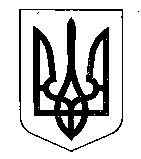 МІНІСТЕРСТВО ФІНАНСІВ УКРАЇНИНАКАЗвід   13.02.2023                                     Київ                                             № 85Зареєстровано в Міністерстві юстиції України 15 лютого 2023 року за № 292/39348Про внесення змін до наказу Міністерства фінансів України від 26 січня 2023 року № 41Відповідно до абзацу одинадцятого пункту 13 Положення про державну реєстрацію нормативно-правових актів міністерств, інших органів виконавчої влади, затвердженого постановою Кабінету Міністрів України від 28 грудня 1992 року № 731, підпункту 5 пункту 4 Положення про Міністерство фінансів України, затвердженого постановою Кабінету Міністрів України від 20 серпня 2014 року № 375,НАКАЗУЮ:1. Внести до наказу Міністерства фінансів України від 26 січня 2023 року № 41 «Про особливості складання звітів про виконання паспортів бюджетних програм на 2022 рік та здійснення оцінки ефективності бюджетних програм за 2022 рік», зареєстрованого в Міністерстві юстиції України 09 лютого 2023 року за № 262/39318, такі зміни:заголовок після слова «Про» доповнити словами «внесення змін до деяких наказів Міністерства фінансів України та»;преамбулу після слова «Україні»,» доповнити словами та цифрами «затвердженого Законом України від 24 лютого 2022 року № 2102-ІХ «Про затвердження Указу Президента України “Про введення воєнного стану в Україні”»,»;у пункті 1:абзац перший замінити двома абзацами такого змісту: «1. Доповнити наказ Міністерства фінансів України від 29 грудня 2002 року № 1098 «Про паспорти бюджетних програм», зареєстрований в Міністерстві юстиції України 21 січня 2003 року за № 47/7368, після пункту 3 пунктом 4 такого змісту:“4. Установити, що у 2023 році, як виняток із Правил складання паспортів бюджетних програм та звітів про їх виконання, затверджених цим наказом, головні розпорядники складають звіти про виконання паспортів бюджетних програм на 2022 рік з урахуванням такого:»;в абзаці четвертому підпункту 3 слово «програми.» замінити словом «програми.”.»;доповнити цей пункт новим абзацом такого змісту: «У зв’язку з цим пункт 4 вважати пунктом 5.»;у пункті 2:абзац перший замінити двома абзацами такого змісту:«2. Доповнити наказ Міністерства фінансів України від 19 травня 2020 року № 223 «Про оцінку ефективності бюджетних програм державного бюджету», зареєстрований в Міністерстві юстиції України 09 липня 2020 року за № 646/34929, після пункту 1 пунктом 2 такого змісту:“2. Головні розпорядники коштів державного бюджету здійснюють оцінку ефективності бюджетних програм за 2022 рік з урахуванням звітів про виконання паспортів бюджетних програм на 2022 рік, складених з урахуванням пункту 4 наказу Міністерства фінансів України від 29 грудня 2002 року № 1098 «Про паспорти бюджетних програм», зареєстрованого в Міністерстві юстиції України 21 січня 2003 року за № 47/7368.».У зв’язку з цим абзац другий вважати абзацом третім;в абзаці третьому слова та цифри «наказом Міністерства фінансів України від 19 травня 2020 року № 223, зареєстрованого в Міністерстві юстиції України 09 липня 2020 року за № 646/34929», «актів.» замінити словами «цим наказом», «актів.”.» відповідно;доповнити новим абзацом такого змісту:«У зв’язку з цим пункти 2‒5 вважати пунктами 3‒6 відповідно.»;в абзаці першому пункту 3 слова «Головні розпорядники» замінити словами «Установити, що головні розпорядники коштів державного бюджету».2. Департаменту державного бюджету в установленому порядку забезпечити: подання цього наказу на державну реєстрацію до Міністерства юстиції України;оприлюднення цього наказу. 3. Цей наказ набирає чинності з дня його офіційного опублікування.4. Контроль за виконанням цього наказу залишаю за собою та покладаю на заступників Міністра відповідно до розподілу обов’язків. Міністр                                                                                      Сергій МАРЧЕНКО